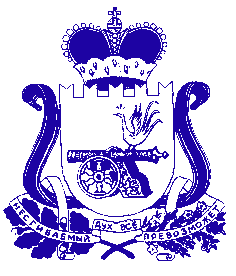 АДМИНИСТРАЦИЯ СМОЛЕНСКОЙ ОБЛАСТИП О С Т А Н О В Л Е Н И Еот  _________________  № ___________ Администрация Смоленской области   п о с т а н о в л я е т:Внести в Положение, регулирующее предоставление из областного бюджета субсидий в рамках реализации областной государственной программы «Развитие дорожно-транспортного комплекса Смоленской области» юридическим лицам (за исключением государственных (муниципальных) учреждений), индивидуальным предпринимателям на возмещение недополученных доходов в связи с оказанием услуг по перевозке пассажиров в пригородном сообщении железнодорожным транспортом в результате государственного регулирования тарифов в данном сообщении, утвержденное постановлением Администрации Смоленской области от 19.10.2020 № 607, следующие изменения:абзац 8 пункта 4 после слов «в процессе реорганизации»  дополнить словами «(за исключением реорганизации в форме присоединения к перевозчику  другого юридического лица)»;абзац 8 пункта 5 изложить в новой редакции «Перевозчик  имеет право в течение срока, указанного в пункте 6 настоящего Положения, отозвать представленное заявление при условии письменного уведомления об этом Департамента. Отзыв заявления регистрируется специалистом Департамента, ответственным за делопроизводство, в системе электронного документооборота в день представления письменного уведомления. Представленные в Департамент документы в таком случае не рассматриваются и возвращаются перевозчику в течение 3 календарных дней с даты регистрации такого уведомления.»ГубернаторСмоленской области                                                                               А.В. ОстровскийО внесении изменений в Положение, регулирующее предоставление из областного бюджета субсидий в рамках реализации областной государственной программы «Развитие дорожно-транспортного комплекса Смоленской области» юридическим лицам (за исключением государственных (муниципальных) учреждений), индивидуальным предпринимателям на возмещение недополученных доходов в связи с оказанием услуг по перевозке пассажиров в пригородном сообщении железнодорожным транспортом в результате государственного регулирования тарифов в данном сообщении 